Ханты-Мансийский автономный округ – ЮграХанты-Мансийский муниципальный районМУНИЦИПАЛЬНОЕ ОБРАЗОВАНИЕСЕЛЬСКОЕ ПОСЕЛЕНИЕ СОГОМАДМИНИСТРАЦИЯ СЕЛЬСКОГО ПОСЕЛЕНИЯ СОГОМП О С Т А Н О В Л Е Н И Е00.00.2023                                                                                                        № 00О внесении изменений в постановление администрации сельского поселения Согомот 28.12.2022 № 111«Об утверждении Правилземлепользования и застройки сельского поселения Согом» В целях создания условий для развития территории, эффективного землепользования и застройки, обеспечения прав и законных интересов граждан и юридических лиц, на основании Градостроительного кодекса Российской Федерации, Федерального закона от 06.10.2003 № 131-ФЗ «Об общих принципах организации местного самоуправления в Российской Федерации», руководствуясь Уставом сельского поселения Согом, 	1. Внести в постановление администрации сельского поселения Согом от 28.12.2022 № 111 «Об утверждении Правил землепользования и застройки сельского поселения Согом» изменения, изложив приложение 2 к Правилам в редакции согласно приложению к настоящему постановлению.2. Настоящее решение вступает в силу после его официального опубликования (обнародования).Глава сельского поселения Согом                                        Г.В. ПолуяновПриложение к постановлению администрации  сельского поселения Согом                                                                                            от          №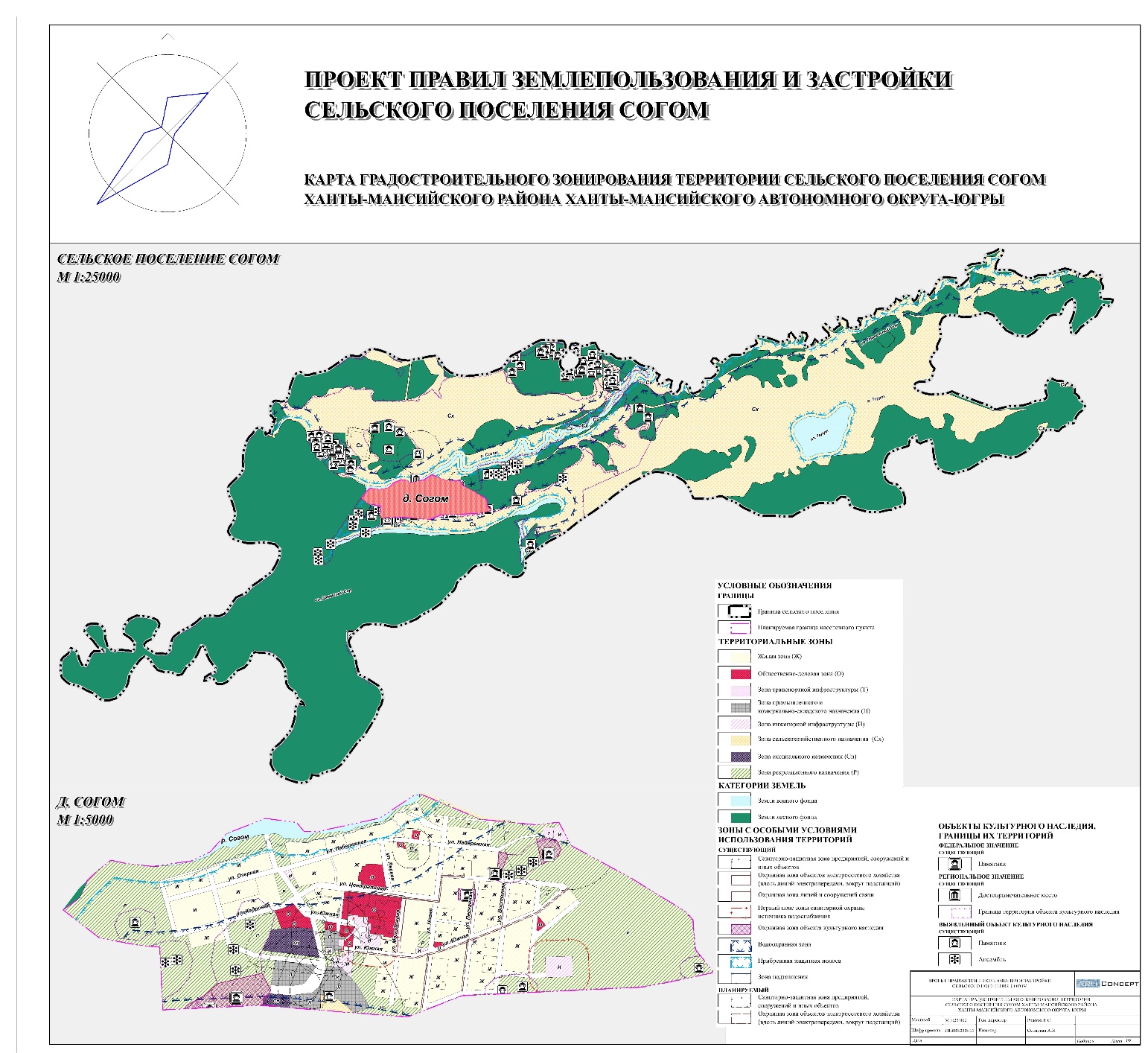 